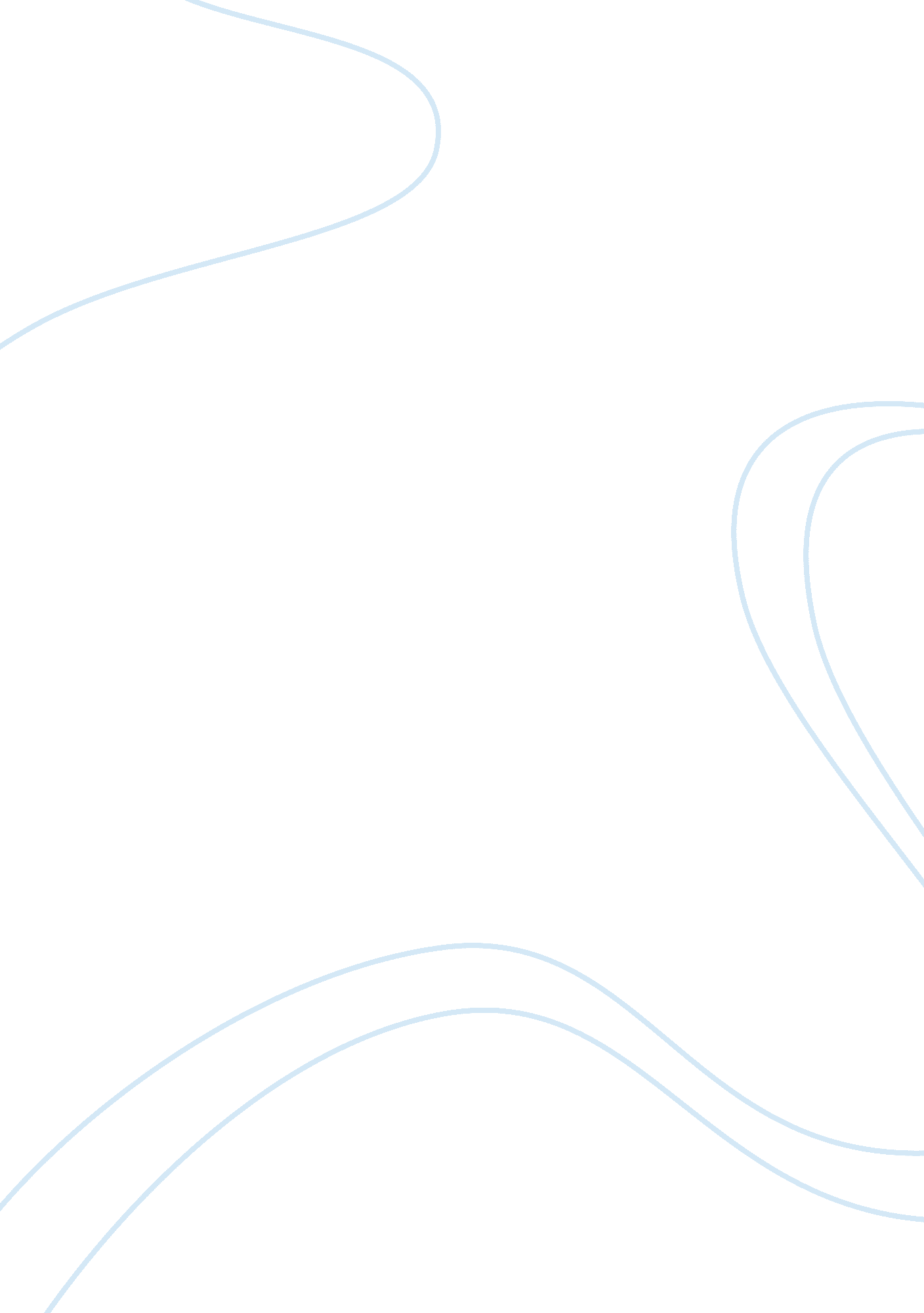 Civil rights movement assignment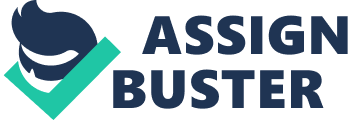 African-Americans the rights of citizenship guaranteed by the Fourteenth and Fifteenth Amendments. _eaters of the movement predicted, the movement was not only for African Americans but also for women, people with disabilities, and any others. However, with the end of Reconstruction in 1877, southern whites again took control of the South, passing a variety of laws that discriminated on the basis of race. These were called Jim Crow laws. 2. The Sixteenth Street Baptist Church in Birmingham was used as a meeting-place for civil rights leaders. On Sunday, September 15, 1 963, white man was seen getting out of a Chevrolet car and placing a box under the steps of the church. Soon afterwards, around 10 a. M. , the bomb exploded killing Denies McCain (1 1), Eddie Mae Collins (14), Carols Robertson (14) and Cynthia Wesley (14). The four girls had been attending Sunday school classes at the church. Twenty-three other people were also hurt by the blast. Robert Chemicals, a member of the UK Klux Klan, was arrested and charged with murder and possessing a box of 1 22 sticks of dynamite without a permit. On 8th October, 1963, Chemicals was found not guilty of murder and received a hundred- dollar fine and a six-month jail sentence for having the dynamite. Len November, 1977 Chemicals was tried once again for the Sixteenth Street Baptist Church bombing. Chemicals was found guilty and sentenced to life imprisonment. Chemicals died in an Alabama prison on 29th October, 1985. 